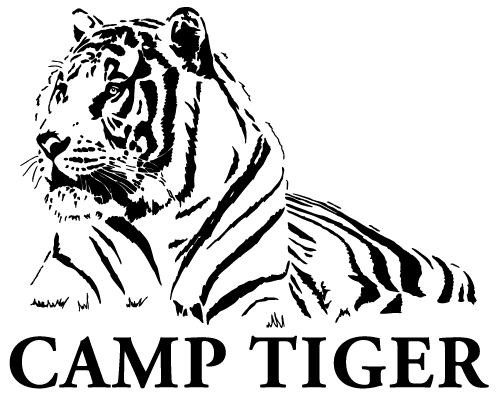 Louisiana State University School of MedicineSummer Camp for Children with Special Care NeedsApplication for Prospective Campers:www.lsuhsc.edu/camptiger/Dates:	Monday, May 19th through Friday, May 23th, 2014Times:	8:00 a.m. until 4:00 p.m.Ages:	6 - 15 years of age Application due:	April 11th 2014Acceptance or Rejection Letters will be sent out by May 1st, 2014. If you have not heard back from Camp Tiger by May 7th, IT IS YOUR RESPONSIBILITY to contact Robert Wallace, 2014 Camp Tiger Director. We regret to inform you that your child may be turned away on the first day of camp if you do not receive an acceptance letter and have not contacted us. Other Reminders: Remember that space is limited for campers so please apply early to better your chances at reserving a spot.  For further information or questions, contact 2014 Camp Tiger Director Robert Wallace at (504) 554-2131 or rwall2@lsuhsc.edu, or Faculty Advisor Dr. Joe Delcarpio at (504) 568-4874. Who can participate? This camp invites children between the ages of 6-15 years old in the New Orleans, Northshore, and Baton Rouge and Lower Parish metropolitan areas who are physically and/or mentally challenged. We especially welcome those children who are unable to attend other camps available for special needs children. Although it is our goal to accommodate all children wishing to attend the camp, due to limited funding and staff, we will only be able to accept those campers whose needs we can adequately meet with our current resources.Who staffs the camp? The camp is funded, organized, and staffed solely by first year medical students of the LSU School of Medicine. At least two nurses and/or Emergency Medical Technicians will be on site, a physician will be on call during the operating hours of the camp, and the faculty advisor is in attendance. Furthermore, there will always be at least one counselor for each camper for individualized attention.How much does it cost? The camp is free of charge for eligible children; however, due to limited resources and counselors, there is limited enrollment. Breakfast and lunch will be provided each day, and transportation is provided for camp activities. Camp buses will meet parents to pick up children in the morning and drop them off in the afternoon at Clinical Sciences Research Building at 533 Bolivar Street (on the LSUHSC campus). Due to possible travel restrictions, we may not be able to arrange any additional pick up/drop off spots outside of the LSUHSC campus.  We will be sending out specific directions in a later mail out and we encourage parents to carpool!  Camp Tiger counselors cannot be responsible for picking up and dropping off campers to and from their individual homes. Parents/Guardians are responsible for seeing that their camper arrives at the pickup location on time and is picked up promptly at the end of the day.What kinds of activities are available? Each year the Camp Director and counselors select a variety of exciting activities with special needs children in mind. Tentative trips include the Louisiana Children’s Museum, the Audubon Zoo, the Aquarium of the Americas, Audubon Insectarium, and more.Application for CAMP TIGER 2014Return Application by Friday, April 11th, 2014 to:CAMP TIGER 2014c/o Lindy Mills Office of Student AffairsLSU School of Medicine
  2020 Gravier Street 
  New Orleans, LA 70112Fax: 504-568-8534rwall2@lsuhsc.eduDATE:  ________________________GENERAL INFORMATION:  To be completed by parent or guardianCamper’s Name:  ________________________________________________________________________________Age: _____   Sex:_____   Weight:_____  	T-Shirt Size(circle): YS   YM   YL   YXL   AS   AM   AL   AXLHas the child attended the camp before? ____________ What year(s)? __________________________Can you name your child’s previous counselors? ____________________________________________Camper’s primary interests and hobbies: _______________________________________________________________________________________________________________________________________SPECIFIC INFORMATION: To be completed by parent or guardian.    Please Circle Your ChoicesPersonality:  What types of personality does he/she exhibit?Easy-going	Calm	     Cheerful              Alert              SensitiveStrong-willed	Restless	        Moody	      	 Shy			Additional comments: __________________________________________________________________Does he/she have any fears we should know about? (animals, amusment park rides, etc.): _____________________________________________________________________________________How does your child communicate?            Verbal              Signs              Non-verbal: specify__________How would you rate his/her social skills?                           Good              Fair              PoorDisabilities:  What is your child’s major disability? ___________________________________________Please indicate any special problems that might affect your child at camp:___________________________________________________________________________________________________________Can your child tolerate being outdoors more than two hours at a time?          YES          NOIf he/she CANNOT, please explain: ______________________________________________________Eating Habits:	Needs No Assistance	YES	NO	Needs Assistance	YES	NO	Regular Diet	YES	NO	Special Diet	YES	NOPlease describe any special dietary needs/eating habits: ___________________________________________________________________________________________________________________________Does he/she take any medication, even if he/she will not take it at camp?          YES          NOIf yes, please list medications (with dosage and frequency): _______________________________________________________________________________________________________________________________________________________________________Does he/she have a wheelchair?              YES         NOIf so, is it necessary during travel? To what extent is it used (always, sometimes, etc.)? ____________________________________________________________________________________Does he/she have a special lift?             YES          NO	Specify: ________________________________Does he/she wear a brace?                     YES         NOIf so, when should the brace be worn? _____________________________________________________Does he/she wear diapers? _____________________________________________________________Any other assistance needed: ____________________________________________________________HEALTH INFORMATION:  Please check all that applyHeadaches	__________Asthma	__________Indigestion	__________Hysteria	__________Seizures	__________Hay Fever	__________Cramps	__________Sinus Infection	__________Fainting	__________Other (Specify)	______________________________________________	______________________________________________	______________________________________________	______________________________________________Please list ALL allergies your child has:Food: ______________________________________________________________________Drink: _____________________________________________________________________Medications: ________________________________________________________________Outdoors (pollen, beestings, etc.): _______________________________________________Other: _____________________________________________________________________Preferred Emergency Room:___________________________________________________________Please list any recent respiratory ailments your child has had, such as a cold, the flu, bronchitis, pneumonia, asthma, etc: ____________________________________________________________________________________________________________________________________________________________________Please list any other medical problems: __________________________________________________Please provide any additional information (medical, social, etc.) that you feel would help us to learn more about your child: ________________________________________________________________________________________________________________________________________________________________________________________________________________________________________________________________________________________________________________________________________________________________________________________________________________________________________________________________________________________________________________________________________________________________________Please circle the appropriate response:(1) My child          MAY          MAY NOT     be photographedPlease take the time to answer the following questions, which will allow Camp Tiger to provide the best food options for your child. (Please note that this survey does not affect your child’s application in any way).Does your child have any food allergies (such as peanut, egg, wheat, fish, milk, etc.) or dietary restrictions?    Y      NIf yes, please list all that apply _______________________________________________________________________________________________________________________________________________________________________________________________________________________________________________________________If the camp were to have sandwiches, which would your child prefer? (Please circle one)Turkey                  Ham                  VeggieIf the camp were to have a hotdog/ hamburger day, which would your child prefer? (Please circle one) Hamburger                  Hotdog              NeitherPlease mark an ‘X’ by any of the following foods that your child WILL NOT eat____ Sandwich Variety____ Chicken Tenders____ Fried Catfish____ Macaroni & Cheese____ Hamburger/ HotdogDoes your child plan to bring his/ her own lunch?    Y     NParent/Guardian Information:Primary Parent/Guardian’s Name:  __________________________________________________________________________________________________________________________________________________________________Primary Mailing Address	City	State	Zip*Home Phone: _____________________       * Work/Cell Phone: ________________________*E-mail Address:_______________________________________________________________Second Parent/Guardian’s Name:  __________________________________________________________________________________________________________________________________________________________________Primary Mailing Address (if different)	City	State	Zip*Home Phone: _____________________       * Work/Cell Phone: ________________________*E-mail Address:_______________________________________________________________Emergency Contact: ______________________________________________________________________________Relationship to Camper:  __________________________________________________________________________________________________________________________________________________________________________Primary Mailing Address	City	State	Zip*Home Phone: _____________________       * Work/Cell Phone: ________________________*E-mail Address:_______________________________________________________________Parent or Guardian Authorization and WaiverThis health history is correct, to the extent of my knowledge, and I give my full consent for applicant, ________________________________________________, to attend Camp Tiger - LSUHSC Summer Camp for Special Needs Children and to engage in all planned camp activities, except as noted by me and the examining physician.In the event that I cannot be reached in an EMERGENCY, I hereby give my permission to the physician selected by the camp director to hospitalize, secure proper treatment for, and to order injection, anesthesia or surgery for my child as named above.Print Guardian Name:	_____________________________________________________Signature of Guardian:	_____________________________________________________	Date:	_____________________________________________________Emergency Contact:In the event that I cannot be reached in an EMERGENCY, the camp counselors and director may contact:Name:	___________________________________________________Relationship to camper:	___________________________________________________Phone:	___________________________________________________Name of Family Physician: ________________________________________________Address: _______________________________________________________________Phone: _________________________________________________________________In the event that we need to hospitalize your child, the following information will expedite the admit process.  This information will be completely confidential, accessible only by the Camp Director and the Faculty Sponsor.Date of Birth:  ___________Child’s Social Security Number: ____________________________Health Insurance Provider: ________________________________________________________Name of Policy Holder: __________________________________________________________Group ID Number: ______________________     Policy number: _________________________Please attach an Immunization Record showing that your child is current on all recommended immunizations.